BILAGA CVerksamhetsplan och ekonomisk inriktning
2023–2025 Att anta på förbundsmöte 2023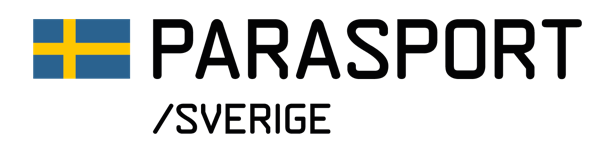 Svenska Parasportförbundet och Sveriges Paralympiska KommittéBrev från styrelsen Vi har en utmanande tid bakom oss. Pandemiåren innebar påtagliga konsekvenser för förbundet. Färre utövade parasport, ledare lämnade och verksamheter stod stilla. Vårt förbund blev särskilt drabbat, det syns inte minst i våra LOK stöds-siffror. Vi vet att för flera personer i våra målgrupper är vägen till idrott längre än för de flesta. Flera ”hinder” som behöver passeras. Men trots svårigheterna kring pandemin har den också fört med sig nya möjligheter. Digitaliseringen har gjort att vi har funnit nya former för att mötas, utbilda och stimulera till olika former av idrottsaktiviteter. Som förbund har vi fått ta emot stora medel genom återstartstödet så att distrikt och föreningar kan starta upp verksamheter igen. Vi har också upplevt ett positivt samarbetsklimat och en ökad vilja att arbeta med parasport inom svensk idrott. Den mediala uppmärksamheten parasporten har fått och då särskilt våra förbilder, tror vi är en viktig orsak till det. I skrivande stund är förbundet mitt uppe i en spännande process avseende en förstudie för Olympiska- och Paralympiska spel i Sverige 2030 samtidigt som vi fortsätter det gemensamma projektet kring Elitidrott 2030. Båda dessa arbeten sker i ett nära samarbete med Riksidrottsförbundet (RF) och Sveriges Olympiska kommitté (SOK). Om förstudien går vidare till nästa steg, vilket vi vet i slutet av juni, kan det föra med sig många möjligheter för förbundet att nå ut med viktiga frågor som rör parasporten och våra idrottares villkor. Det kan handla om färdtjänst, tillgänglighet, assistans, ekonomi, ledsagning och säkerligen fler frågor som vi ännu inte fullt ut ser vidden av. Men det vi vet och det vi vill, är att vi i dessa arbeten ska ta chansen att kunna göra skillnad för parasporten på lång sikt.När vi nu tar vår verksamhetsinriktning för de närmaste två åren gör vi det genom att ödmjukt förstå hur mycket omvärlden påverkar oss. Men vi har en stark övertygelse om att vi måste ha ett tydligt fokus framåt de närmaste åren och samtidigt ha flexibiliteteten och tilliten att göra kloka strategiska vägval längs den vägen. För att stå bättre rustade inför 2025 behöver vi tydligare prioritera och fokusera inom de tre områden vi tidigare tagit beslut om. De sista två åren med Strategi 2025 ska vi samla våra krafter, på alla nivåer: från aktiv, förening, distrikt, förbund och internationellt. Områdena leder till tydligare prioriteringar och samlar oss som förbund och samtidigt ger det oss en tydlig riktning framåt. Framåt mot bättre paraidrott för fler – en unik kraft som förverkligar drömmar. HälsarOrdförande med förbundsstyrelse och generalsekreterare  Vår visionVisionen är vår ledstjärna, som vi kan samlas runt, som gör oss stolta och anger en riktning för vårt arbete.Nuvarande vision
"Bättre idrott för fler - tillsammans skapar vi bästa möjliga förutsättningar för personer med funktionsnedsättning att idrotta och vara fysiskt aktiva."Vår nuvarande vision beskriver på ett bra sätt vad vår mission/uppdrag är. Den ger oss dock ingen tydlig riktning eller fungerar som en ledstjärna som är lätt att komma ihåg. Väldigt få känner till eller använder nuvarande vision.Därför har vi tagit fram ett förslag till en ny vision, som vi tror vår organisation kan samlas runt, komma ihåg och känna stolthet över.Beredning, beslut och implementeringVerksamhetsinriktningen är vårt gemensamma sätt att bestämma vad vi vill åstadkomma inom Parasportförbundet. När förbundsmötet beslutat om verksamhetsinriktningen är det styrelsens ansvar att omsätta planen i verksamhet.Även om styrelsen ansvarar för att sätta samman ett förslag är grunden utvecklad av hela rörelsen – detta är vår gemensamma inriktning av verksamheten.Denna skrivning är styrelsens förslag till förbundsmötet, där vi fattar beslut om den slutgiltiga skrivningen.  UppföljningHur vet vi om vi har lyckats? Styrelsen ansvarar för att verkställa verksamhetsinriktningen. I arbetet ingår också att rapportera tillbaka till förbundsmötet hur det gått. För detta använder styrelsen verksamhetsberättelsen, årsredovisningen och förvaltningsberättelsen.Mål 1: En nytänkande och stark kraft i idrottsrörelsenFörslag på prioriterat område 2023–2025:Efterfrågad kompetens av idrottsrörelsen nationellt, regionalt och lokalt 
Allt fler vill utveckla parasporten! Parasportförbundet erbjuder kvalificerad kompetens inom idrottsrörelsen. Vår kompetens är tydligt definierad, ständigt aktuell, känd och tillgänglig. Som förbund jobbar vi aktivt med att dela erfarenheter och kunskap för att utveckla idrottsrörelsen och stärkas som förbund. Önskat läge 2025 

Parasport Sveriges roll som specialidrottsförbund är unik. I inkluderingsprocessen lämnas huvudmannaskapet för idrotter över till respektive specialidrottsförbund vilket är en viktig del av paraidrottens utveckling i idrottssverige. I takt med att idrotter överlämnas behöver Parasport Sveriges stöd till specialidrottsförbunden förstärkas och utvecklas. Vårt förbund besitter en mångårig kompetens som behöver förmedlas på ett relevant, konkret och strukturerat sätt i syfte att driva idrottsrörelsen ytterligare framåt för paraidrottens bästa.I och med vår ställning som kompetensspridande förbund är det av största vikt att det vi förmedlar är kvalificerat och så tillgängligt som möjligt. Därför arbetar vi kontinuerligt med att stärka förbundets kompetens, tillgänglighet och kommunikation för att kunna möta behoven som finns i en föränderlig omvärld. Mål 2: Ett livslångt idrottandeFörslag på prioriterat område 2023–2025:Ökad samverkan utvecklar parasporten i Sverige Vi vill att fler personer med funktionsnedsättning ska hitta till idrotten för att kunna idrotta hela livet. Det är ett arbete som vi inte kan göra själva. Inom hela förbundet samverkar vi med möjliggörare i samhället för att skapa ett hållbart och livslångt idrottande. Vi påverkar med en tydlig politisk agenda för att tillsammans minska hindren och skapa möjlighet för ett livslångt idrottande. Önskat läge 2025Vi sammanför idrottsrörelsen genom samverkan med kommuner, regioner, samarbetspartners och intresseorganisationer så att vi tillsammans kan möjliggöra det livslånga idrottandet. Det finns en långsiktig politisk viljeinriktning för att minska strukturella hinder för idrott för personer med funktionsnedsättning. Förutsättningarna för ett livslångt idrottande är till stor del av det praktiska slaget. Vi arbetar aktivt för tillgängligare idrottsanläggningar och tillgång till parasportutrustning och hjälpmedel. Vi bevakar och följer också samhällsdebatten när det kommer till bland annat personers rättigheter till assistans, ledsagning och färdtjänst, vilka alla kan vara avgörande faktorer för personers deltagande i idrottsaktiviteter. Vi är en stark, drivande röst i parasportpolitiska frågor nationellt, regionalt och lokalt. I och med vår unika roll och vårt unika erbjudande till idrottsrörelsen är vi en aktör att räkna med i samhällsdebatten. Våra framgångsrika evenemang är viktiga kvitton på det vi gör för idrotten och våra målgrupper. I och med våra idrottsevenemang som involverar lokala föreningar, SDF, specialidrottsförbund, kommuner och regioner skapar vi ringar på vattnet som mynnar ut i långsiktig och bestående utveckling i samhället. Mervärdena för målgrupperna, involverade aktörer och samarbetspartners ska inspirera till fler och mer inkluderande idrottsevenemang både lokalt, regionalt och nationellt. Mål 3: Internationella framgångar för paraidrottenFörslag på prioriterat område 2023–2025: En hållbar och framgångsrik elitutveckling skapas av en attraktiv rörelseFramgångar i internationella tävlingssammanhang leder till en starkare placering för Sverige som parasportnation, och synliggör förebilder för morgondagens paraidrottare. ”Sverige vinner på att Sverige vinner” gäller verkligen för parasporten med positiva effekter för den enskilda individen, parasporten, samhället och näringslivet. För att det ska vara långsiktigt, hållbart och för att fler ska nå eliten, behöver vi arbeta genom hela organisationen från det lokala, regionala, nationella till det internationella. Parasportförbundet arbetar kontinuerligt med att nå fler utövare. Önskat läge 2025Med våra internationella framgångar inspireras barn, unga och äldre av våra idrottsförebilder, och fler lockas till ett liv inom idrotten. I nationell media får vi följa elitidrottare som konkurrerar med världseliten, i lokal och regional media rapporteras det både om eliten under eliten och hur gräsrötterna i rörelsen väcks till liv. I takt med inkluderingen i både specialidrottsförbund och media blir parasport en mer och mer självklar del av ett lokalt idrottsutbud. Parasport Sverige och Sveriges Paralympiska Kommitté samlar och utbyter kompetens med idrottsvärlden för att kunna bidra konsekvent genom utvecklingstrappan. Våra elitaktivas status höjs för varje år och tack vare förbundets påverkansarbete, stödet från samarbetspartners och sponsorer samt inkluderingen i specialidrottsförbunden möjliggörs elitidrottskarriärer för fler personer med funktionsnedsättning.  De som upptäcker och får möta våra förbilder via tv, tidningen eller radion kan söka sig till sin idrott via ParaMe. Webbsidan är ett levande verktyg för rekrytering, där nya föreningar hela tiden registrerar sig och utökar parasportens bredd Sverige. När nya föreningar får upp ögonen för parasport engageras fler ledare till att göra träningarna inkluderande, givande och roliga. Och det är på de här träningarna som rötterna till nästa generations förebilder och elitidrottare växer upp, sida vid sida – med och utan funktionsnedsättning. Ekonomisk inriktning för 2023–2025Förbundsstyrelsen med generalsekreteraren kommer under perioden 2023 till 2025 verka för:
att ansvarsfullt och effektivt förvalta organisationens ekonomi samt kapital mot beslutade mål i enlighet med verksamhetsinriktningen.att påbörja arbetet med att långsiktigt stärka egen finansiering genom bland annat förvalta befintliga- och söka nya samarbetspartners, se över möjlighet till fundraising, söka finansiering via privata organisationer/företag/stiftelser och verka för ett politiskt långsiktigt stöd.att fortsätta arbeta för att säkerställa ordinarie organisations- och verksamhetsstöd för Parasport Sverige genom ett kvalitativt arbete som efterfrågas. att årligen informera SDF om Förbundsstyrelsens rambudget kommande år. 